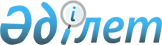 О внесении изменения в решение районного маслихата от 23 декабря 2009 года № 4С-19/5 "Об оказании социальной помощи отдельным категориям нуждающихся граждан"
					
			Утративший силу
			
			
		
					Решение Жаркаинского районного маслихата Акмолинской области от 9 августа 2010 года № 4С-24/2. Зарегистрировано Управлением юстиции Жаркаинского района Акмолинской области 6 сентября 2010 года № 1-12-133. Утратило силу - решением Жаркаинского районного маслихата Акмолинской области от 12 октября 2011 года № 4С-36/3

      Сноска. Утратило силу - решением Жаркаинского районного маслихата Акмолинской области от 12.10.2011 № 4С-36/3

      В соответствии со статьей 56 Бюджетного Кодекса Республики Казахстан от 4 декабря 2008 года, статьей 6 Закона Республики Казахстан «О местном государственном управлении и самоуправлении в Республике Казахстан» от 23 января 2001 года, Жаркаинский районный маслихат РЕШИЛ:



      1. Внести в решение Жаркаинского районного маслихата «Об оказании социальной помощи отдельным категориям нуждающихся граждан» от 23 декабря 2009 года № 4С-19/5, (зарегистрировано в Реестре государственной регистрации нормативных правовых актов № 1-12-122, опубликовано 5 февраля 2010 года в районной газете «Целинное знамя») следующее изменение:



      в пункте 2:

      абзац шестой изложить в следующей редакции:

      «студенты из малообеспеченных семей района и многодетных семей сельской местности обучающиеся на очном отделении в колледжах на основании договора с учебным заведением и справки с места учебы».



      2. Настоящее решение вступает в силу со дня государственной регистрации в Управлении юстиции Жаркаинского района и вводится в действие со дня официального опубликования.      Председатель сессии

      районного маслихата                        В. Камышанский      и.о. секретаря

      районного маслихата                        С. Оспан-Улы      «СОГЛАСОВАНО»      Начальник государственного

      учреждения «Отдел занятости

      и социальных программ»

      Жаркаинского района                        В.Сидорина      Начальник государственного

      учреждения «Отдел финансов»

      Жаркаинского района                        Б.Ахметова      Начальник государственного

      учреждения «Отдел эконимики

      и бюджетного планирования»

      Жаркаинского района                        З.Коржумбаева
					© 2012. РГП на ПХВ «Институт законодательства и правовой информации Республики Казахстан» Министерства юстиции Республики Казахстан
				